Publicado en Barcelona el 06/03/2017 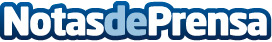 Nace Mondo, la nueva plataforma digital de gestión de segurosMondo, el único recomendador especializado en seguros de viaje. Experiencia y tecnología se unen para ofrecer un producto personalizado que se adapta a las necesidades de cada viajero, con un proceso 100% digital. Mondo, el seguro de viaje inteligente, entra a escena en el creciente ecosistema Insurtech
Datos de contacto:Ricard Domenechwww.heymondo.es+34 697412209Nota de prensa publicada en: https://www.notasdeprensa.es/nace-mondo-la-nueva-plataforma-digital-de Categorias: Finanzas Turismo Emprendedores E-Commerce Seguros http://www.notasdeprensa.es